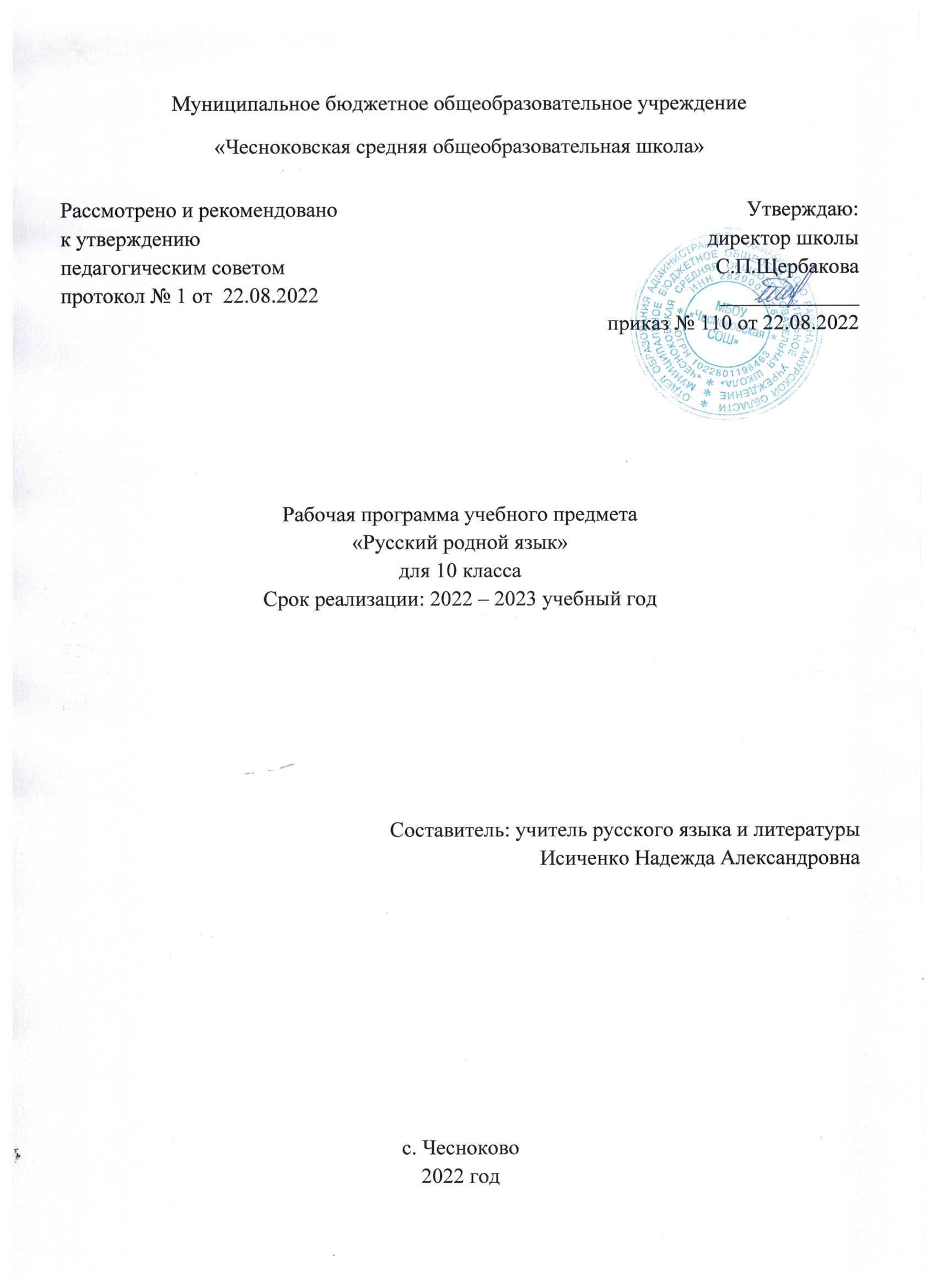 Пояснительная запискаПрограмма разработана на основе следующих нормативных документов:Федеральный государственный образовательный стандарт среднего общего образования (с последующими изменениями и дополнениями), утверждён приказом Минобрнауки РФ от 17.05.2012 N 413;Основная образовательная программа среднего общего образования МБОУ «Чесноковская СОШ»;Концепция преподавания русского языка и литературы в РФ. Распоряжение Правительства РФ от 09.04. 2016 г. № 637 – р;Примерная программа по учебному предмету «Русский родной язык» для ОО, реализующих программу ООО;Федеральный  перечень учебников, рекомендованных министерством образования и науки Российской Федерации к использованию в образовательном процессе в общеобразовательных  учреждениях на 2020-2021уч.гЦели изучения учебного предмета «Русский родной язык»Программа учебного предмета «Русский родной язык» разработана для функционирующих в субъектах Российской Федерации образовательных организаций, реализующих наряду с обязательным курсом русского языка‚ изучение русского языка как родного языка обучающихся. Содержание программы ориентировано на сопровождение и поддержку основного курса русского языка, обязательного для изучения во всех школах Российской Федерации, и направлено на достижение результатов освоения основной образовательной программы основного общего образования по русскому языку, заданных соответствующим федеральным государственным образовательным стандартом. В то же время цели курса русского языка в рамках образовательной области «Родной язык и родная литература» имеют свою специфику, обусловленную дополнительным, по сути дела, характером курса, а также особенностями функционирования русского языка в разных регионах Российской Федерации.В соответствии с этим в курсе русского родного языка актуализируются следующие цели:воспитание гражданина и патриота; формирование представления о русском языке как духовной, нравственной и культурной ценности народа; осознание национального своеобразия русского языка; формирование познавательного интереса, любви, уважительного отношения к русскому языку, а через него – к родной культуре; воспитание ответственного отношения к сохранению и развитию родного языка, формирование волонтёрской позиции в отношении популяризации родного языка; воспитание уважительного отношения к культурам и языкам народов России; овладение культурой межнационального общения;совершенствование коммуникативных умений и культуры речи, обеспечивающих свободное владение русским литературным языком в разных сферах и ситуациях его использования; обогащение словарного запаса и грамматического строя речи учащихся; развитие готовности и способности к речевому взаимодействию и взаимопониманию, потребности к речевому самосовершенствованию;углубление и при необходимости расширение знаний о таких явлениях и категориях современного русского литературного языка, которые обеспечивают его нормативное, уместное, этичное использование в различных сферах и ситуациях общения; о стилистических ресурсах русского языка; об основных нормах русского литературного языка; о национальной специфике русского языка и языковых единицах, прежде всего о лексике и фразеологии с национально-культурной семантикой; о русском речевом этикете;совершенствование умений опознавать, анализировать, классифицировать языковые факты, оценивать их с точки зрения нормативности, соответствия ситуации и сфере общения; умений работать с текстом, осуществлять информационный поиск, извлекать и преобразовывать необходимую информацию;развитие проектного и исследовательского мышления, приобретение практического опыта исследовательской работы по русскому языку, воспитание самостоятельности в приобретении знаний.Задачи, решаемые в процессе обучения русскому родному языку:воспитание учащихся средствами данного предмета;совершенствовать орфографическую и пунктуационную грамотность учащихся;развитие логического мышления школьников;обучения их умению самостоятельно пополнять знания по русскому языку;формирование общеучебных умений – работа с книгой, со справочной литературой;  совершенствование навыков чтения.1.2. Планируемые результаты освоения учебного предмета.Личностные :воспитание ценностного отношения к родному языку и литературе на родном языке как хранителю культуры, включение в культурно-языковое поле своего народа;приобщение к литературному наследию своего народа; формирование причастности к свершениям и традициям своего народа;осознание исторической преемственности поколений, своей ответственности за сохранение культуры народа;обогащение активного и потенциального словарного запаса, развитие у обучающихся культуры владения родным языком во всей полноте его функциональных возможностей в соответствии с нормами устной и письменной речи, правилами речевого этикета;Метапредметные :получение знаний о родном языке как системе и как развивающемся явлении, о его уровнях и единицах, о закономерностях его функционирования, освоение базовых понятий лингвистики, формирование аналитических умений в отношении языковых единиц и текстов разных функционально- смысловых типов и жанров;владение умениями учебно-делового общения; создание устных и письменных текстов описательного типа: определение, дефиниция, собственно описание, пояснение;создание устных и письменных текстов аргументативного типа (рассуждение, доказательство, объяснение) с использованием различных способов аргументации, опровержения доводов оппонента (критика тезиса, критика аргументов, критика демонстрации); оценка причин неэффективной аргументации в учебно-научном общении; понимание роли заимствованной лексики в современном русском языке;распознавание слов, заимствованных русским языком из языков народов России и мира;общее представление об особенностях освоения иноязычной лексики; определение значения лексических заимствований последних десятилетий; целесообразное употребление иноязычных слов;понимание причин изменений в словарном составе языка, перераспределения пластов лексики между активным и пассивным запасом слов;определение значения современных неологизмов, характеристика неологизмов по сфере употребления и стилистической окраске;определение различий между литературным языком и диалектами; осознание диалектов как части народной культуры; понимание национально- культурного своеобразия диалектизмов;осознание изменений в языке как объективного процесса; понимание внешних и внутренних факторов языковых изменений;общее представление об активных процессах в современном русском языке;соблюдение норм русского речевого этикета; понимание национальной специфики русского речевого этикета по сравнению с речевым этикетом других народов;использование словарей, в том числе мультимедийных, учитывая сведения о назначении конкретного вида словаря, особенностях строения его словарной статьи.Предметные :Понимание взаимосвязи языка, культуры и истории народа, говорящего на нём;Овладение основными нормами русского литературного языка (орфоэпическими, лексическими, грамматическими, стилистическими), нормами речевого этикета;приобретение опыта использования языковых норм в речевой практике при создании устных и письменных высказываний;стремление к речевому самосовершенствованию, овладение основными стилистическими ресурсами лексики и фразеологии языка;анализ и оценивание с точки зрения норм современного русского литературного языка чужой и собственной речи;корректировка речи с учетом её соответствия основными нормами литературного языка; соблюдение на письме и в устной речи норм современного русского литературного языка и правил речевого этикета;обогащение активного и потенциального словарного запаса, расширение объёма используемых в речи грамматических средств для свободного выражения мыслей и чувств на родном языке адекватно ситуации и стилю общения;стремление к речевому самосовершенствованию; формирование ответственности за языковую культуру как общечеловеческую ценность; осознанное расширение своей речевой практики, развитие культуры использования русского языка, способности оценивать свои языковые умения, планировать и осуществлять их совершенствование и развитие;3.Совершенствование различных видов устной и письменной речевой деятельности (говорения и слушания, чтения и письма, общения при помощи современных средств устной и письменной коммуникации).
1.3. Выпускник научится:понимать взаимосвязи языка, культуры и истории народа, говорящего на нём: осознание роли русского родного языка в жизни общества и государства, в современном мире; осознанавать роль русского родного языка в жизни человека; языка как развивающегося явления, взаимосвязи исторического развития языка с историей общества; национального своеобразия, богатства, выразительности русского родного языка; понимать и истолковывать значения слов с национально-культурным компонентом, правильно употреблять их в речи; овладевать основными нормами русского литературного языка (орфоэпическими, лексическими, грамматическими, стилистическими), нормами речевого этикета; приобретать опыт использования языковых норм в речевой практике при создании устных и письменных высказываний; совершенствовать различные виды устной и письменной речевой деятельности (говорения и слушания, чтения и письма, общения при помощи современных средств устной и письменной коммуникации).Выпускник получит возможность научиться определять: роль русского языка как национального языка русского народа, государственного языка Российской Федерации и средства межнационального общения;смысл понятий: речь устная и письменная; монолог, диалог; ситуация речевого общения;основные признаки стилей языка; признаки текста и его функционально-смысловых типов (повествования, описания, рассуждения);основные единицы языка, их признаки;основные нормы русского литературного языка (орфоэпические, лексические, грамматические, орфографические, пунктуационные) для данного периода обучения; нормы речевого этикета.Содержание курсаТема 1. Язык и культура .Русский язык – национальный язык русского народа. Русский язык в жизни общества и государства. Русский язык – язык русской художественной литературы. История русского литературного языка. Лексические заимствования. Причины заимствований. Пополнение словарного состава русского языка новой лексикой. Современные неологизмы и их группы по сфере употребления и стилистической окраске. Национально-культурная специфика русской фразеологии. Русский язык как развивающееся явление.. Факторы, влияющие на развитие языка: социально-политические события и изменения в обществе, развитие науки и техники, влияние других языков. Внешние и внутренние факторы языковых изменений. Группы лексических единиц по степени устарелости. Исконно русская лексика. Речевой этикет. Русский язык как зеркало национальной культуры и истории народа .Тема 2. Культура речи). Основные орфоэпические нормы современного русского литературного языка. Основные лексические нормы современного русского литературного языка. Основные грамматические нормы современного русского литературного языка. Речевой этикет .Правила речевого этикета: нормы и традицииТема 3. Речь. Речевая деятельность. Текст. Язык и речь. Виды речевой деятельности. и логичность речи. Текст как единица языка и речи . Текст и его основные признаки. Строение текста. Средства связи предложений в тексте. Типы речи. Функциональные разновидности языка. Разговорная речь.. Официально-деловой стиль. Научный стиль . Публицистический стиль. Язык художественной литературы.Тема 4. Обобщение . Повторение.Тематический планКалендарно-тематическое планирование№  п/пТема урокаКол-во часов1Язык и культура.11 ч 2Культура речи.12 ч.3Речь. Речевая деятельность.9 ч.4Обобщение . Повторение.2 ч.Итого34 ч.№Тема урокаКол-во часовДата по плануДата по фактуТема 1. Язык и культура (11 ч)1Русский язык – национальный язык русского народа. Русский язык в жизни общества и государства.13.092Русский язык – язык русской художественной литературы. История русского литературного языка.110.093РР . Проект. Разработка рекомендаций «Вредные советы оратору», «Как быть убедительным в споре» «Успешное резюме», «Правила информационной безопасности при общении в социальных сетях»117.094Лексические заимствования. Причины заимствований. Пополнение словарного состава русского языка новой лексикой.124.095Пополнение словарного состава русского языка новой лексикой. Современные неологизмы и их группы по сфере употребления и стилистической окраске.11.106РР . Проект. Роль и уместность заимствований в современном русском языке18.107Национально-культурная специфика русской фразеологии.115.108Русский язык как развивающееся явление.. Факторы, влияющие на развитие языка: социально-политические события и изменения в обществе, развитие науки и техники, влияние других языков. Внешние и внутренние факторы языковых изменений.122.109Группы лексических единиц по степени устарелости. Исконно русская лексика. Речевой этикет.129.1010Русский язык как зеркало национальной культуры и истории народа .112.1111РР . Проект. Понимаем ли мы язык Пушкина?119.11Тема 2. Культура речи (12 ч)12Основные орфоэпические нормы современного русского литературного языка.126.1113Практикум. Аналитическая работа КИМов по русскому языку. Орфоэпия русского языка.13.1214Практикум. Аналитическая работа КИМов по русскому языку. Орфоэпия русского языка.110.1215Основные лексические нормы современного русского литературного языка.117.1216Практикум. Аналитическая работа КИМов по русскому языку. Лексика русского языка.124.1217Практикум. Аналитическая работа КИМов по русскому языку. Лексика русского языка.121.0118Основные грамматические нормы современного русского литературного языка.128.0119Практикум. Аналитическая работа КИМов по русскому языку. Грамматические ( морфологические) нормы.14.0220Практикум. Аналитическая работа КИМов по русскому языку. Грамматические (синтаксические) нормы111.0221Речевой этикет .Правила речевого этикета: нормы и традиции118.0222Контрольная работа. Нормы литературного языка.125.0223Анализ контрольной работы.14.03Тема 3 . Речь. Речевая деятельность. Текст (9 ч)24Язык и речь. Виды речевой деятельности. и логичность речи111.0325Текст как единица языка и речи . Текст и его основные признаки. Строение текста. Средства связи предложений в тексте.118.0326РР. Работа над проектом .Подготовка сборника «бывальщин», альманаха рассказов, сборника стилизаций, разработка личной странички для школьного портала125.0327РР. Защита проекта. Сборник «бывальщин», альманах рассказов, сборник стилизаций, личная страничка для школьного портала18.0428Типы речи115.0429Функциональные разновидности языка. Разговорная речь.Язык художественной литературы.122.0430Функциональные разновидности языка. Официально-деловой стиль. Научный стиль . Публицистический стиль.129.0431Практикум. Анализ текстов разной структуры, типовой принадлежности, стилевой принадлежности.16.0532Практикум. Создание тестов по разделу.113.05Тема 4.Обобщение . Повторение. (2 ч.)33Богатство русского родного языка по стилистике, по лексической структуре, по синтаксическому строению.120.0534Р р Защита проектов «Русский язык- наш родной язык».127.0535Заключительный урок1